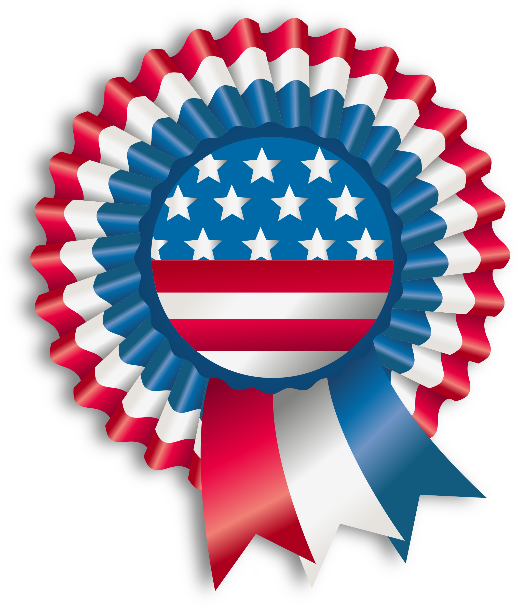 Present: Arvid Anderson, Scott Bather, Lori Davis, Brandon Reiser, Kel Westman. Absent: noneAlso present: Auditor, Diane Johnson, Maintenance, JD Sailer, and Mr.  & Mrs. Larry Hatzenbuechler, Mr. & Mrs. Jeff Waters.Mayor Anderson called the July 5, 2023 meeting to order at 3:59pm.Davis motioned, second Westman to approve consent items: Agenda; with the addition of curb stop located on Odin Anderson property. Meeting minutes of the June 7th and Bills.Old Business:Received another letter from Steve & Cathy Dyke on their concerns with height of the fill dirt at Schwan Addition. Tom Miller sent an email stating they will monitor and work with the Dykes to ensure any runoff flows properly. After discussion council agreed that auditor send email to Schwan, stating his commitment on monitoring any potential runoff issues. City hall painting final inspection was done. AW painting was paid the final payment of $8000.00.New Business:Larry Hatzenbuechler asked the council if they would consider vacating a 50’x205’ section of -abandoned City Street (1st Lane SW)-west of trailer court. Adjacent land owners are Highway Department, Hatzenbuechler and South Shore Estates. Bather recused himself from discussion. Bather & Hatzenbuechler purchased the land, formally called Wheel Estates, from Mark Johnson & Arlyce Holtz. Bather & Hatzenbuechler moved forward to install underground electricity. After being surveyed by the utility company, it was discovered that the NW & SW property pins were not in the right location.The Trailer House on the west end is entirely on the abandoned city street. Hatzenbuechler informed the council that the road leading into the trailer court is a private drive. There is a sewer line running east and west of the road and then leading off to the south. In their records they have a handwritten sewer easement for that road by Orlynn Johnson (previous owner is deceased). After discussion council is not opposed to the vacating, but would like advice from our attorney on this matter. Hatzenbuechler said he would like to move forward with the legal paperwork and would cover any legal fees.A concerned resident questioned a council member on traffic issues on Main Street; Highway 200 and kids running around with golf carts & other motorized vehicles. A reminder to parents or guardians, that is it their responsibility to inform the young drivers they must abide by the speed limits & road signs, for your children’s safety  & safety of others around them. There is a required safe driving course offered by the ND Highway department and encourage those 12 and under to participate in the course.Jim purchased new mower blades for the Harper, he has 3 sets now.Reiser motioned, second Davis to approve the following building permits. All in favor.Brian Torske- #15-23 for concrete Blk 18- Lot 3Arvid Anderson - #16-23 for steel roof and 14’x25’ garage addition Blk 2 – Lot 1 SW Add. Ryan Gullicks - #17-23 for covered patio w/Façade improvements Blk 4-Lots 9-10.Reminder to any building permits, you cannot start your project until you are approved by Zoning & City council.In May, a letter was sent out to “Clean-up Pick City” to all residents, there has been quite a few not mowing or cleaning up their yards. Council advised sending letters out to these residents and if no action is taken, it will be turned over to our attorney.Reports:Water: June analysis Satisfactory There is about 4 hydrants that need to be painted.A water service curb stop located at Odin Anderson’s property Blk 17, Lots 9-10 was discussed. After much discussion the board will be advising our attorney. The new building is zoned C2.Sewer:Lagoon has been mowed but needs to be sprayed for weeds/trees. Jim will call for a few bids than let council know.Park:Council decided to put a concrete foundation under new storage shed. We will set up a work day to complete the project.A new Sharing book house is located at the City Hall. Landfill: monthly collection $250.0075th Celebration: August 26, 2023Westman motioned, second Bather to use $8000.00 from the city’s Rest & Lodging Tax to help fund the celebration. All funds collected from celebration will be put back into that fund. All in favor.Distribution checks received:MIDCO 0 $86.46; Cigarette Tax $98.35; Rest & Lodging $757.73; C. Conversion $990.11; C. Severance $1831.42Highway tax $532.54; Rev. Sharing $1118.65There being no further business meeting was adjourned at 5:45pm 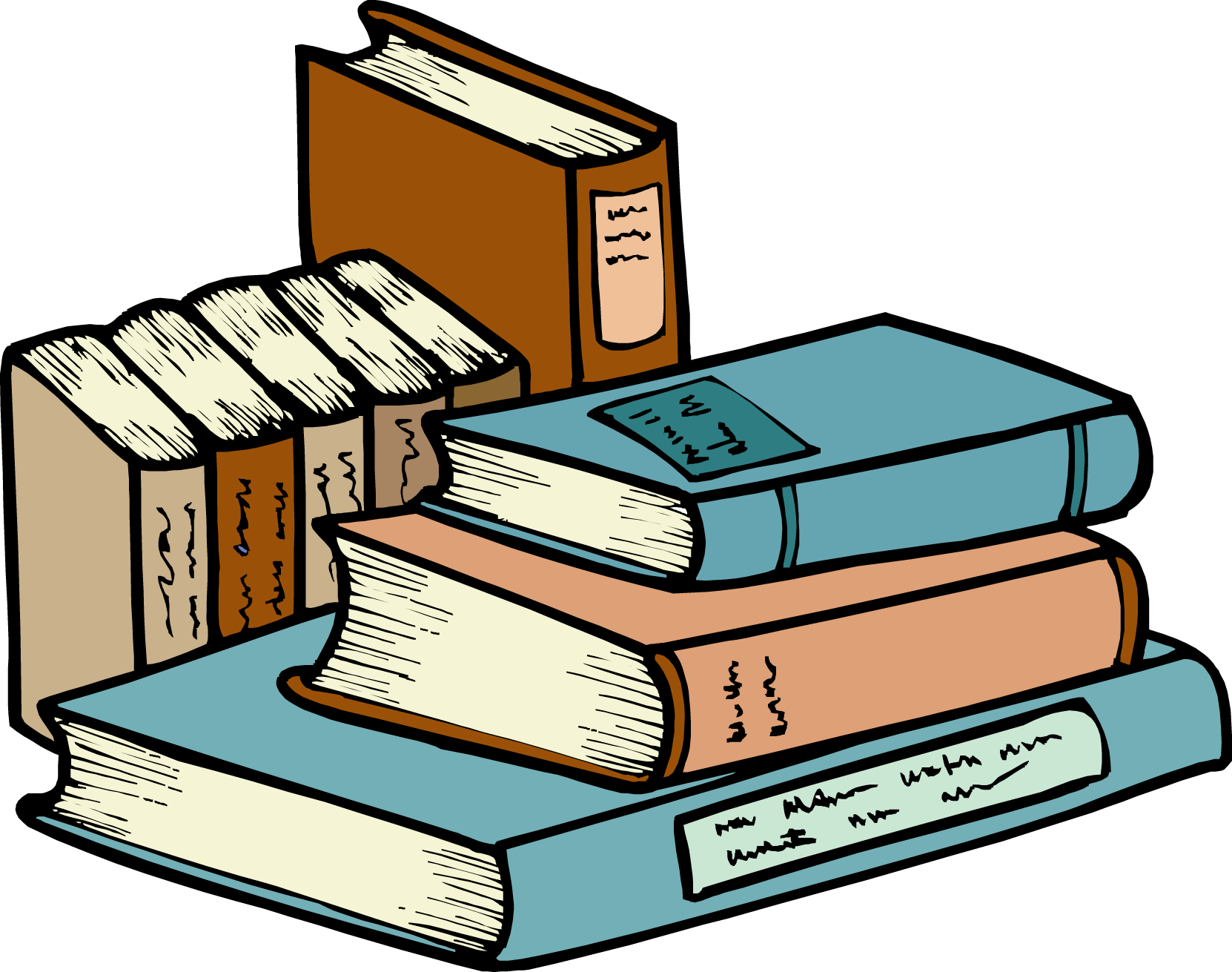 GENERAL FUNDCity employeesPayroll/ins.       5726.62CIRCLE SANITATIONGARBAGE      2,851.58 DOCCONTRACT            36.00 SCOTT'SGas- 46.78/DIESEL- 109.59          156.37 HAZEN STARPUBLICATION         123.18 ROUGHRIDER ELECTRICITY         606.15 WRTTEL/INT/CAMERAS        129.95 IRSFICAND PERSRETIREMENT         234.00 Jim Sailerreimb for paddlelock/keys           32.69 Diane Johnsonreimb for hall supplies            27.61 Swanston mower blades        245.64 ND Dept of Enviro. Qualitytank classification        150.00 AW SERVICES PRO paintingadditional charge  for paint      1,500.00 AW SERVICES PRO paintingfinal payment down hall painting      8,000.00 Dust-Tex778929/781933            98.90 NDLCcity dues         355.00 Dollar Generalcleaning supplies            98.58 Hardware Hankpaint (for office) and supplies          139.44 WATERpayroll      1,263.34 JIM SAILERCELL PHONE            50.00 ROUGHRIDERELECTRICITY          402.80 MSRWDWATER      4,134.26 NDHDLAB FEES 5925/1456            50.00 WRTPHONE            41.77 ND Rural Waterdues          260.00 SEWERPayrollJune payroll          631.66 US Postal service7 rolls  post cards stamps + 1 first class         399.00 